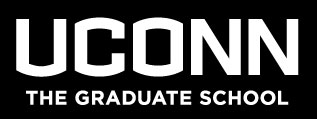 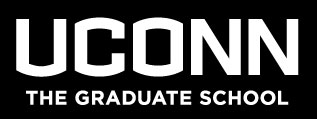 Date:		Wednesday, April 24, 2019 Location:		Giolas Conference Room 216Subject:		Executive Committee (EC) of The Graduate School approved meeting minutes Attendees: 	Judy Brown, Maria-Luz Fernandez, Mitch Green, Barbara Kream (Ex Officio), Charles Mahoney, Barbara Parziale (Ex Officio, Secretary), Lynn Puddington and Kathy Segerson (Ex Officio)Absent:	Jane Gordon, Kent Holsinger (Ex Officio, Chair), Elizabeth Holzer (on hiatus for semester), Joseph Loturco, and Etan Markus (sabbatical)Guest:	John Carson, Director Cell Analysis ProgramAgenda item number one (1) – Call to order.  The regular meeting of the Executive Committee for April 24, 2019 was called to order by Kathy Segerson at 3:07 pm.Agenda item number two (2) – Presented for consideration and voting – Approval of the minutes.  The minutes of the March 27, 2019 meeting of the Executive Committee were introduced.   There was a motion offered to accept the minutes, which was seconded, and the motion was adopted in favor by all members present.  Agenda item number two (2) was passed without dissent.Agenda item number three (3) – Announcements.   There were no announcements.Agenda item number four (4) – Presented for consideration and voting –Adult Learning 6th Year – reinstate program previously discontinued.  The Sponsoring Department is Educational Leadership of the NEAG School of Education.  This program was inadvertently discontinued and this motion is simply to reinstate the program.  There was a motion to reinstate the program, which was seconded, and the motion was approved on a voice vote with minor changes to the catalog copy required.  Agenda item number four (4) was passed unanimously.Agenda item number five (5) - Presented for consideration and voting – Introduction to Research and Teaching – changing grading status only.  This Course Action Request (CAR) from the Business PhD Program at the School of Business is seeking to change to using S/U for grading purposes.  A motion was made to approve the grading status change, which was seconded, and after a brief discussion the motion was approved on a voice vote.  Agenda item number five (5) was approved by a voice vote.Agenda item number six (6) – Presented for consideration and voting – Expedited BS/MS in Nutritional Sciences – change existing degree or certificate program to 4 + 1 Fast Track.  This Graduate Program Action Request (GPAR) from the Nutritional Sciences program in the College of Agriculture, Health and Natural Resources seeks to make the MS degree official according to the standards set forth for Master’s programs.  It is open only to current UConn Nutritional Sciences bachelor students who will apply to the Master’s program in the 2nd semester of their senior year and then use the 12 credits earned in this semester in order to accumulate 30 credits to earn the Master’s degree in one year.     Because the proposal had not yet cleared all levels in the College of Agriculture, Health and Natural Resources, a vote on the proposal was postponed until such time as approval is received.  Agenda item number six (6) was postponed until appropriate approvals have been issued.Agenda item number seven (7) – Presented for consideration and voting – Change of name of existing area of concentration from Cell Analysis and Modeling to Systems Biology in Biomedical Science.  This GPAR from the Molecular Biology and Biophysics program at the School of Medicine will more accurately describe the concentration since it now includes research at the University of Connecticut Health Center. A motion was made to approve the change of name, which was seconded, and a brief discussion ensued.  With a note to make modifications to the catalog copy for the program, the motion was approved on a voice vote.  Agenda item number seven (7) was approved by a voice vote with modifications to the catalog copy.Agenda item number eight (8) – Presented for informational purposes –Certificate in Information Technology Audit – eliminate/discontinue existing program.  This notification from the Part-time MBA Program in the School of Business was made because technology changes so rapidly that the certificate program has now been superseded by other certificates offered by the School of Business.  Agenda item number eight’s (8) informational message was received without further comment. Agenda item number nine (9) – Presented for informational purposes – MA in Judaic Studies, Center for Judaic Studies – eliminate /discontinue existing program. This notification from the Center for Judaic Studies in the College of Liberal Arts and Sciences was presented because Judaic Studies has been absorbed into the Literatures, Cultures and Languages program which now has an area of Concentration in Hebrew & Judaic Studies and offering this MA program is now redundant.  Agenda item number nine’s (9) informational message was received with understanding and no further comment.Agenda item number ten (10) –Dean’s Report and Discussion.   Dean Holsinger was absent so there was no reportAgenda item number eleven (11) - New business and updates.  There was no new business or updates.There was a motion offered for adjournment which was seconded and the motion was adopted in favor by all members present.  The meeting was adjourned at 3:45 pm. The next meeting of the Executive Committee is scheduled for September 18, 2019 in the Giolas Conference Room. AddendumOn May 17, 2019 an e-mail was sent out to members of the Executive Committee regarding four CAR proposals for the Institute of Systems Genomics which needed to be reviewed before the next academic year began in September 2019.  The e-mail requested a response of approval or not approved from the Committee members by May 29, 2019.   The response to the voting request was six out of nine members voting for approval.  Addendum item number one (1) was approved by an e-mail vote with no dissention.